AHGBI Mentoring SchemeFor individuals requesting mentoring (Mentees)I understand that information shared between mentor and mentee is confidential.Signed:										Date: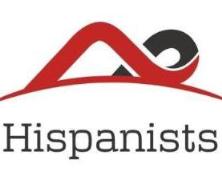 Association of Hispanists ofGreat Britain and IrelandYour detailsYour detailsName:Institution:Email:Brief career history to date:Areas of expertise and research:Teaching profile:Brief list of roles held to date:Mentoring logisticsMentoring logisticsWhat particular issue would you seek support in resolving from an AHGBI mentor?Your mentorYour mentorWhat particular qualities would you seek in an AHGBI mentor?1.2.3.Which particular characteristics would you prefer in a mentor (e.g. gender, age, experience)?1.2.3.Suggested names of AHGBI members you would like to propose as mentors (but please note there is no guarantee of availability):1.2.3.